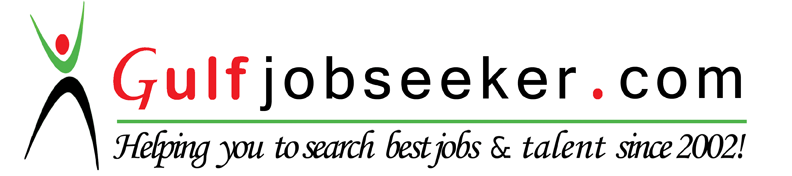 Contact HR Consultant for CV No: 338607E-mail: response@gulfjobseekers.comWebsite: http://www.gulfjobseeker.com/employer/cvdatabasepaid.phpPersonal Background:Birth date: March 10,1996	Age: 20Civil Status:  Single  Gender: FemaleObjectives: To obtain a position that will enable me to use my skills and ability and to contribute success in working career.To learn new things that will help me grow as an individualQualifications:Hardworking and energetic; flexible; adapt easily to change of environment and work schedule.Team leader with able to create a positive working environment.Personable with a positive attitude.Skills:Ability to gather information, conducts research, analyze and evaluate data.Ability to coordinate work with others and work independently.Can speak Filipino and EnglishAbility to listen and focus on some situationKnowledgeable in basic Ms Excel and wordBasic TallyCan handle a multiple task with a minimum supervision Educational Attainment2012-2016		Far Eastern University- ManilaBachelor of Science in Business Administration major in Marketing ManagementExperiences:Philam Life, Cubao (Receptionist/Secretary) November 10, 2015 – November 10, 2016Answer telephones and give information to callers, take messages, or transfer calls to appropriate individuals.Arrange conferences, meetings, and travel reservations for office personnel.Complete forms in accordance with company procedures.Compose, type, and distribute meeting notes, routine correspondence, and reports.Greet visitors and callers, handle their inquiries, and direct them to the appropriate persons according to their needs.Locate and attach appropriate files  Maintain scheduling and event calendars.Make copies of correspondence and other printed material.Open, read, route, and distribute incoming mail and other material, and prepare answers to routine letters.Schedule and confirm appointments for clients, customers, or supervisors.Set up and maintain paper and electronic filing systems for records, correspondence, and other material.Collect and disburse funds from cash accounts, and keep records of collections and disbursements.Conduct searches to find needed information, using such sources as the Internet.Coordinate conferences and meetings.Establish work procedures and schedules, and keep track of the daily work of clerical staff.Learn to operate new office technologies as they are developed and implemented.Manage projects, and contribute to committee and team work.Operate electronic mail systems and coordinate the flow of information both internally and with other organizations.Order and dispense supplies.Prepare and mail checks.Operate office equipment such as fax machines, copiers, and phone systems, and use computers for spreadsheet, word processing, database management, and other applications.Character Reference is available upon request.I hereby certify that the above information are true and correct to the best of my knowledge and belief.   